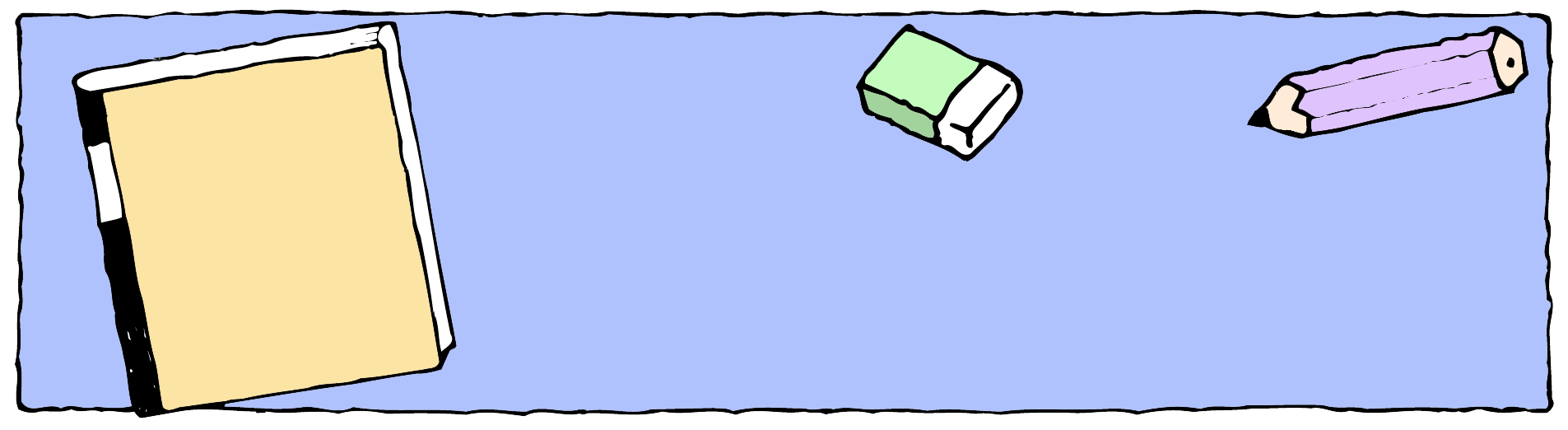 ★かならず　おうちのひとと　べんきょうしましょう。★おうちの方へ　身近な物を実際に見たりさわったりして体験しながら語彙を増やしたり、まとめて言う言い方を学習したりするためのプリントです。調味料をさわったり、口に入れたりする場合はアレルギーにご注意ください。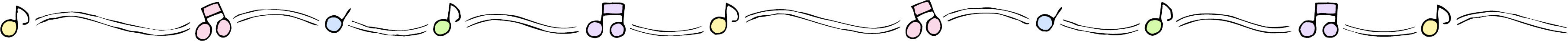 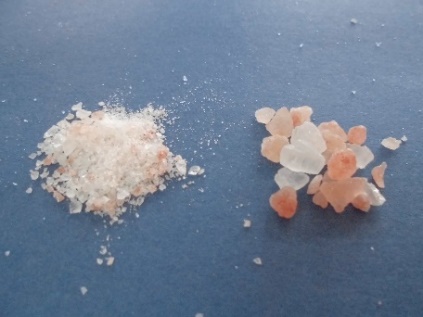 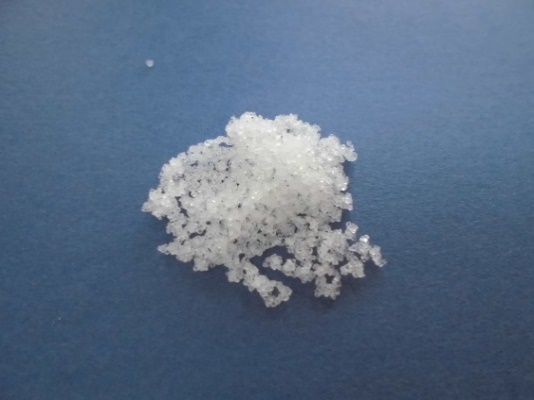 